To book a place on our Zoom briefing sessions, please complete this form and email it to: adminPLN@lyonshall.org.ukConfirmation of allocation and Zoom links will be sent via email prior to the chosen sessions.Zoom briefing session details:For further information please contact:Verity Boreham, Saffron Appropriate Body LeadE: vboreham@lyonshall.org.ukT: 07917 734531 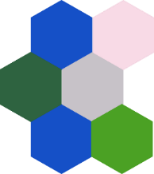 Saffron Appropriate BodyZoom briefing sessions - booking formSchool name:School address:Session TitleDate and timeAudienceParticipant name(s)Email address(es)Statutory Induction Guidance and Practice23rd June 223.45pm - 5pmHT / DHT / AST of schools where there were no ECTs in 21/22Statutory Induction Guidance and Practice4th July 22 1.30pm - 3pmHT / DHT / AST of schools where there were no ECTs in 21/22Welcome to Induction13th July 229.30am - 11amNew ECTsWelcome to Induction1st Sept 223.30pm - 5pmNew ECTsThe Role of the Induction Tutor7th July 223.45pm - 5pmFirst time Induction TutorsThe Role of the Induction Tutor7th Sept 22  3.45pm - 5pmFirst time Induction TutorsInduction Tutor Refresher briefing6th July 22 4pm - 5pmEstablished Induction tutors who have been with the AB in 21/22Induction Tutor Refresher briefing15th Sept 224pm - 5pmEstablished Induction tutors who have been with the AB in 21/22Induction Tutor briefing19th Sept 224pm - 5pmBoth new and established Induction Tutors